City of Atkins                                                       May 2020           Bruce Visser, Mayor 	                                  Council meetings 1st & 3rd Monday @ 7:00 pm @ City Hall          City Council: Joey Svejda, Lana Robison, Heather Rinderknecht, Nathan Shepard & Robert Spading           City Hall: 319-446-7870   M-F 7:30-12 & 1-4	         Library: 319-446-7676   M-F 10am-12pm & 1-6   Sat. 9am-12pmCheck out www.cityofatkins.org   NOW ACCEPTING CREDIT CARD AND ONLINE PAYMENTS!!!!!!Hello from the Mayor's office!  Meet the Mayor will be canceled until further notice. As the COVID-19 situation continues, please monitor the State of Iowa website WWW.Coronavirus.iowa.gov  for the latest information on orders and recommended practices affecting Iowa. Continue to practice social distancing, avoid close contact, washing your hands and stay home when you are sick. These and other preventive measures are shown on the web site. Thank you for your help to slow the spread of the disease. City facilities will open when it is safe to do so with practices in place to protect the public. Currently, the City facilities remain closed until further notice.  Thank you for your cooperation.Another item the residents of Atkins can help with is to remember that “flushable wipes” are not really flushable and these can cause serious problems when placed in the sewer system. Greater quantities of these products have been showing up in the sewer collection mains. Likely with the convenience of their use but please place these products in the trash. Only toilet paper is recommended for the City sewer. This can help prevent expensive backup repairs.Regards,		 Bruce Visser, MayorhandoutAtkins Public LibraryThe Atkins Public Library is hosting a Quarantined Summer Reading Program Drive By on Wednesdays starting May 13, 2020 through June 10th from 10 – 12. Please drive thru, stop at the main doors and we will bring you a bag for each child ages 4 – 10 to your car. If you would also like to receive books call ahead (319-446-7676) and we will have them ready for pick up. You must call by Tuesday at noon, to receive the books on Wednesday. Hopefully as the state opens up you will be able to come into the library to pick your bag and check out books.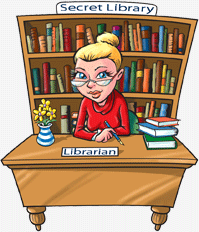 On Tuesday June 16th Macaroni Soup will be presenting a musical program at the library. The program starts at 2:30.On Wednesday, June 24th Blank Park Zoo will be at the city park at 2:00.These programs will depend on when social distancing can be eased. 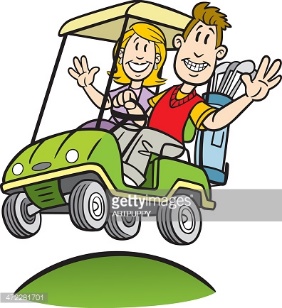 Spring is in the Air!Remember to get your Golf Cart Permit!Way to Go Atkins!Atkins has had 69.1% of our residents respond to the 2020 US Census.  The average response rate in Iowa is 61.4%. Nationwide the average response rate is 53.7%.  We are doing great!  If you have not responded yet go to 2020census.gov.  The 2020 Census will provide a snapshot of our nation—who we are, where we live, and so much more.The results of this once-a-decade count determine the number of seats each state has in the House of Representatives. They are also used to draw congressional and state legislative districts.The results will also inform how hundreds of billions of dollars in federal funding are allocated to more than 100 programs, including Medicaid, Head Start, block grants for community mental health services, and the Supplemental Nutrition Assistance Program, also known as SNAP. The 2020 Census will be valuable to businesses, as the results will provide a rich set of data on the communities they serve, including population trends and growth projections.Business owners rely on census results to make decisions, such as where to open new stores, restaurants, factories, or offices, where to expand operations, where to recruit employees, and which products and services to offer.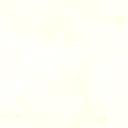 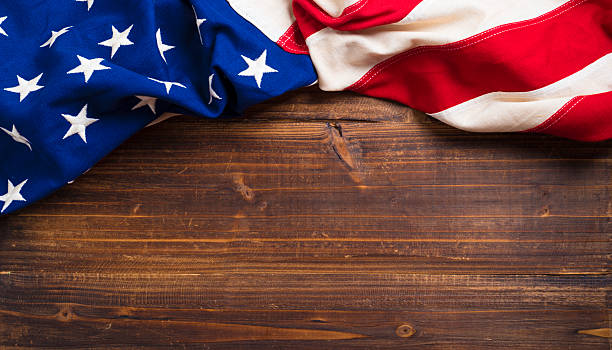 Atkins Savings Bank & Trust97 Main Ave Atkins, IA 52206(319) 446-7700 * www.atkinssavingsbank.com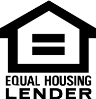 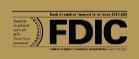 CD Interest RatesCD Interest RatesCD Interest RatesTermInterest RateAnnual %7-179 Days0.500.506 Month0.500.5012 Month1.001.003 Month = 91 Days   6 Months = 182 Days3 Month = 91 Days   6 Months = 182 Days3 Month = 91 Days   6 Months = 182 DaysAdjust-A-Rate CDAdjust-A-Rate CDAdjust-A-Rate CD18 Month1.151.1524 Month1.251.2536 Month1.351.3560 Month1.501.51IRA Variable RatesIRA Variable RatesIRA Variable Rates1 Year2.30%2.32%Effective March 17, 2020Effective March 17, 2020Effective March 17, 2020